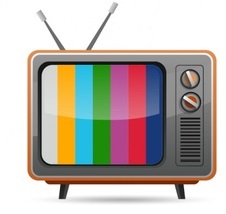 ÇOCUKLARIMIZI TELEVİZYONUN OLUMSUZ ETKİLERİNDEN KORUMAKÇocuklardaki ruhsal yapının sağlıklı oluşmasında en önemli gereklerden birisi de ‘’güven’’duygusudur. Çocuğun geleceğe ve hayata pozitif bakışında güven duygusunun çok önemli yerivardır. Bunun yanında çocuk, sağlıklı cinsel kimlik oluşturmak, sağlıklı sosyal ilişkilergeliştirebilmek, öfkesini sağlıklı ifade edebilmek için uygun rehberlik edilmesine ihtiyaç duyar.Televizyonda yer alan haberler, diziler, gündüz programları, müzik videoları, reklamlar, şiddetiçerikli çizgi filmler çocuklarda ciddi sıkıntıların oluşmasına sebep olabilir. Kendilerini güvendehissetmez hemen her an kötü bir şey olmasından endişe duyarlar, yanlış modellerin etkisinde büyüryanlış tutum ve davranışlar geliştirirler. Bu açıdan çocuklarla ilgili birkaç önlem almak gerekir.Bunlardan bazılarını şu şekilde sıralayabiliriz:* Çocuklarınızla konuşun; bu konuşmayı yaparken ebeveynlerin sakin görünerek, rahatlatıcı birtonda konuşması çok önemli.* Neyi ne kadar anlatacağız? Çocuğunuzun neyi ne kadar kaldırabileceğini en iyi bilen kişi sizsiniz.O yüzden bu sınırı siz belirlemelisiniz.Okul öncesi yaş grubu çocuklar için özellikle biraz bilgi kısıtlaması yapılmalı. 5 yaş altındakiçocuklar, hakikati korkularla karıştırabilir. O yüzden onların yanında haber izlememeye vekonuşmalarınıza dikkat etmelisiniz.Anne-babalar ne yapabilir:* Çocuklarınızı yaşlarına uygun olmayan haberlerden uzak tutun.* Kişilik gelişimlerini olumsuz etkileyecek diziler, gündüz programları, müzik videoları,reklamlardan uzak tutun. Sizinle olmadığı zamanlarda izlemeye özen gösterin.* Çocuklarınızın yanında onları korkutabilecek herhangi bir konuşmadan kaçının.* Eğer çocuğunuz şiddet içerikli olayları herhangi bir şekilde izlemiş veya duymuşsa, onuzorlamadan bu olaylar hakkındaki duygu ve düşüncelerini öğrenmeye çalışın.* Çocuklarınıza açıklama yaparken soyut kavramlar yerine basit ve anlaşılır ifadeleri kullanın.Örnek: "Büyük bir patlama oldu ve patlamanın şiddetinden birçok insan zarar gördü" gibi...* Çocuklar olaylardan etkilendiklerini bazen sözle ifade edemeyebilirler. Bu noktada çocuğunuzundavranışlarına, oyunlarına, resimlerine dikkat ederek bu olaylara nasıl bir anlam yüklediğiniöğrenmeye çalışabilirsiniz.* Başınıza gelebilecek tehlikeli durumlar hakkında konuşmak istediklerinde,susturmayın, dinleyin. Onun korkularını ve endişelerini dile getirmesine fırsat verin.*Çevreden güven içeren olumlu olayları konuşarak geleceğe ait ümit içinde olmalarını sağlayınız*Çevrede duydukları yanlış bilgiler çocuğunuzun kafasını karıştırabilir. Bu sebeple duyduklarını,kafasına takılanları sizinle her zaman paylaşabileceğini belirtmeniz, sorduğu sorulara sabırla vesakinlikle cevap vermeniz gerekiyor.Gevher Hatun Anaokulu Rehberlik Servisi